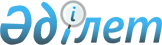 Аудандық мәслихаттың 2016 жылғы 11 сәуірдегі № 15 "Темір ауданында әлеуметтік көмек көрсету, мөлшерлерін белгілеу және мұқтаж азаматтардың жекелеген санаттарының тізбесін айқындау қағидаларын бекіту туралы" шешіміне өзгерістер енгізу туралы
					
			Күшін жойған
			
			
		
					Ақтөбе облысы Темір аудандық мәслихатының 2018 жылғы 2 наурыздағы № 191 шешімі. Ақтөбе облысы Темір аудандық Әділет басқармасында 2018 жылғы 26 наурызда № 3-10-180 болып тіркелді. Күші жойылды - Ақтөбе облысы Темір аудандық мәслихатының 2023 жылғы 8 қыркүйектегі № 78 шешімімен
      Ескерту. Күші жойылды - Ақтөбе облысы Темір аудандық мәслихатының 08.09.2023 № 78 шешімімен (алғашқы ресми жарияланған күнінен кейін күнтізбелік он күн өткен соң қолданысқа енгізіледі).
      Қазақстан Республикасының 2008 жылғы 4 желтоқсандағы "Қазақстан Республикасының Бюджет кодексі" Кодексінің 56 бабының 1 тармағының 4) тармақшасына, Қазақстан Республикасының 2001 жылғы 23 қаңтардағы "Қазақстан Республикасындағы жергілікті мемлекеттік басқару және өзін – өзі басқару туралы" Заңының 6 бабына, Қазақстан Республикасының 2016 жылғы 6 сәуірдегі "Құқықтық актілер туралы" Заңының 50 бабына сәйкес Темір аудандық мәслихаты ШЕШІМ ҚАБЫЛДАДЫ:
      1. Темір аудандық мәслихатының 2016 жылғы 11 сәуірдегі № 15 "Темір ауданында әлеуметтік көмек көрсету, мөлшерлерін белгілеу және мұқтаж азаматтардың жекелеген санаттарының тізбесін айқындау қағидаларын бекіту туралы" (нормативтік құқықтық актілерді мемлекеттік тіркеу тізілімінде № 4903 тіркелген, 2016 жылы 27 мамырда "Темір" газетінде жарияланған) шешіміне мынадай өзгерістер енгізілсін:
      көрсетілген шешіммен бекітілген Темір ауданында әлеуметтік көмек көрсету, мөлшерлерін белгілеу және мұқтаж азаматтардың жекелеген санаттарының тізбесін айқындау қағидаларының:
      7 тармақта "Отбасы күні – қыркүйек айының екінші жексенбісі;" сөздері алып тасталсын;
      8 тармақта:
      3) тармақшасы мынадай жаңа редакцияда жазылсын:
      "3) аз қамтылған отбасыларға мемлекеттік атаулы әлеуметтік көмек алушыларға 1 (бір) айлық есептік көрсеткіш мөлшерінде "Темір аудандық жұмыспен қамту және
      әлеуметтік бағдарламалар бөлімі" мемлекеттік мекемесінің тізімдері негізінде";
      12 тармақтың 7) тармақшасы алып тасталсын.
      2. "Темір аудандық мәслихатының аппараты" мемлекеттік мекемесі заңнамада белгіленген тәртіппен:
      1) осы шешімді Темір аудандық Әділет басқармасында мемлекеттік тіркеуді;
      2) осы шешімді мерзімді баспа басылымдарында және Қазақстан Республикасы нормативтік құқықтық актілерінің Эталондық бақылау банкіне ресми жариялауға жіберуді;
      3) осы шешімді Темір аудандық маслихатының интернет – ресурсында орналастыруды қамтамасыз етсін.
      3. Осы шешім оның алғашқы ресми жарияланған күнінен кейін күнтізбелік он күн өткен соң қолданысқа енгізілсін.
					© 2012. Қазақстан Республикасы Әділет министрлігінің «Қазақстан Республикасының Заңнама және құқықтық ақпарат институты» ШЖҚ РМК
				
      Темір аудандық мәслихатының сессия төрағасыБ. АБДЫҒАЛИТемір аудандық мәслихатының хатшысыБ. ІЗБАСОВ"КЕЛІСІЛДІ"

      Ақтөбе облысының жұмыспен қамтуды

      үйлестіру және әлеуметтік бағдарламалар

      басқармасының басшысы

      ________________Қ. Отаров

      "_____" _______________ 2018 жыл
